  Муниципальное бюджетное общеобразовательное учреждение «Средняя общеобразовательная школа № 13 с. Многоудобное» Шкотовского муниципального района Приморского краяРЕГЛАМЕНТ РАБОТЫ В СЕТИ ИНТЕРНЕТ1. Общие положения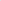 1.1. Настоящий Регламент разработан в соответствии с положением об использовании сети Интернет в общеобразовательном учреждении МБОУ «СОШ№ 13 с. Многоудобное» и является локальным нормативным актом образовательного учреждения.1.2. «Точка доступа» (все учебные кабинеты) к сети Интернет предназначена для обслуживания обучающихся, педагогов и административного персонала образовательного учреждения, которые допускаются к работе в сети Интернет на бесплатной основе.1.3. Организацию работы «Точек доступа» осуществляют назначенные приказом по школе ответственные за обеспечение доступа к ресурсам сети Интернет и контроль безопасности работы в сети, а также администраторы «Точек доступа».Пользователями в настоящем документе называются обучающиеся и сотрудники школы, ознакомленные с положением об использовании сети Интернет и прошедшие предварительную регистрацию у администратора «точки доступа». В исключительном случае разрешается допуск к работе других лиц по разрешению директора школы.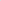 Предоставление сеанса работы в Интернет осуществляется пользователям, как правило, на основании предварительной записи в журнале администратора в зависимости от категории пользователя:учащимся предоставляется доступ в компьютерном классе согласно расписанию занятий, график работы компьютерного класса составляется (на учебную четверть) на основании общешкольного расписания; для проведения внеурочных мероприятий доступ предоставляется в соответствии с планом работы и корректируется еженедельно; для свободного доступа учащихся к сети Интернет предоставляется не менее 2 часов в неделю, сеансами не более 30 минут при предварительной записи у администратора «точки доступа».Il. Правила работыДля проведения сеанса работы, необходимо обратиться к администратору «точки доступа» за разрешением для работы. Пользователю предоставляется рабочая станция в «точке доступа».В начале работы пользователь обязан зарегистрироваться в сети интернет.Пользователю разрешается записывать полученную информацию на личные носители информации (диски, флэш-карты) с предварительной проверкой на наличие вирусов. Копирование с носителей на жесткие диски производится только с разрешения администратора «точки доступа».Разрешается использовать оборудование только для работы с информационными ресурсами и электронной почтой и только в образовательных целях или для осуществления научных изысканий, выполнения гуманитарных и культурных проектов.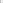 Любое использование оборудования в коммерческих целях запрещено.Запрещена передача информации, представляющую коммерческую или государственную тайну, распространение информации, порочащей честь и достоинство граждан.Запрещается работать с объемными ресурсами (video, audio, игры и др.) без согласования с администратором.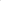 Запрещается доступ к сайтам, содержащим информацию сомнительного содержания и противоречащую общепринятой этике.Пользователь обязан сохранять оборудование в целости и сохранности.8. Пользователю запрещено вносить какие-либо изменения в программное обеспечение, установленное как на рабочей станции, так и на серверах без прямого разрешения администратора.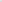 За административное нарушение, не влекущее за собой порчу имущества и вывод оборудования из рабочего состояния пользователь может быть лишен права выхода в Интернет сроком на месяц.При повторном административном нарушении — пользователь лишается доступа в Интернет.При возникновении технических проблем пользователь обязан поставить в известность администратора.Ш. Памятка пользователя по использованию ресурсов сети Интернет 1. В начале работы пользователь обязан зарегистрироваться в журнале учёта работы в сети Интернет.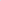 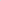 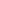 2. Каждый пользователь при наличии технической возможности может иметь персональный каталог, предназначенный для хранения личных файлов общим объемом не более 200 Мб. Аналогично может быть предоставлена возможность работы с почтовым ящиком. При возникновении проблем необходимо обратиться к администратору.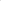 З. Пользователю разрешается переписывать полученную информацию на личные носители информации, которые предварительно проверяются на наличие вирусов 4. Разрешается использовать оборудование классов только для работы с информационными ресурсами и электронной почтой и только в образовательных целях или для осуществления научных изысканий, выполнения проектов. Любое использование оборудования в коммерческих целях запрещено.Запрещена передача внешним пользователям информации, представляющую коммерческую или государственную тайну, распространять информацию, порочащую честь и достоинство граждан. Правовые отношения регулируются Законом «Об информации, информатизации и защите информации», Законом «О государственной тайне», Законом «Об авторском праве и смежных правах», статьями Конституции об охране личной тайне, статьями Гражданского кодекса и статьями Уголовного кодекса о преступлениях в сфере компьютерной информации.Запрещается работать с объемными ресурсами (video, audio, chat, игры) без согласования с администратором.Запрещается доступ к сайтам, содержащим информацию сомнительного содержания и противоречащую общепринятой этике.При случайном обнаружении ресурса, содержание которого противоречит законодательству Российской Федерации, противоречит целям обучения и воспитания, или имеет провокационный или оскорбительный характер, пользователь обязан незамедлительно сообщить об этом администратору ”точки доступа”.Пользователю запрещено вносить какие-либо изменения в программное обеспечение, установленное как на рабочей станции, так и на серверах без прямого разрешения администратора. Запрещается перегружать компьютер без согласования с администратором.Пользователь обязан сохранять оборудование в целости и сохранности.Пользователь обязан соблюдать общественный порядок и чистоту в помещении и способствовать соблюдению порядка другими пользователями; проявлять корректность по отношению к пользователям.При возникновении технических проблем пользователь обязан поставить в известность администратора.При нанесении любого ущерба (порча имущества, вывод оборудования из рабочего состояния) пользователь несет материальную ответственность. За административное нарушение, не влекущее за собой порчу имущества и вывод оборудования из рабочего состояния пользователь может быть лишен права выхода в Интернет сроком на месяц. При повторном административном нарушении — пользователь лишается доступа в Интернет.